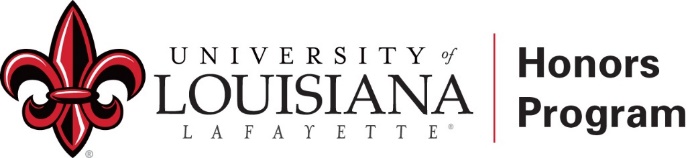 Application for Honors Scholarships
Mark the appropriate box(es) for the scholarship(s) you are eligible for ONLY. Complete the attached application and return it with this cover sheet and a transcript to the Honors Program or mail to P.O. Box 43647, Lafayette, LA 70504. For questions or concerns, call 337-482-6700
DEADLINE:   FRIDAY, February 25, 2022 AT 12:00 PMApplications without a transcript (official or unofficial) will not be considered.NAME: __________________________________ ULID: _____________________________________

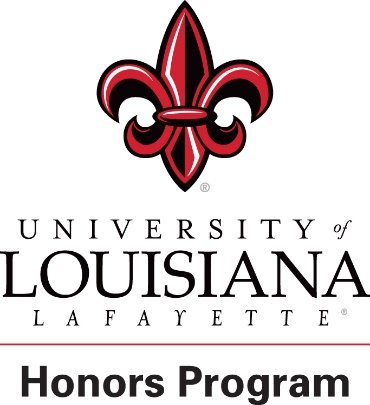 University of Louisiana at LafayetteHonors ProgramScholarship Application	(Type or write in black ink)Name:  ___________________________________________________________________________________
                                                                                        Last                                                                 First				     Middle 
ULID:_____________________________________ 
Address:  _________________________________________________________________________________                                           Street or P.O. Box                                                                       City                                                                                                                 State                                      Zip                Contact: __________________________________________________________________________________                          Telephone				Cell PhoneHigh School: ______________________Major: ___________________ College:_______________________  Veteran? Yes/No_________ Current Service? _______________Classification (Please circle):  Freshman		Sophomore		Junior		SeniorHours Completed: _______________ GPA: _____________ Honors Credits: ________________________Anticipated date of graduation:  _____________________________________________________________List all UL scholarships, Pell Grants, etc. you have received, are currently receiving, or expect to receive:Name of scholarship                              Amount                                Length                       School year ____________________________________________________________________________________________________________________________________________________________________________________
____________________________________________________________________________________________________________________________________________________________________________________List any honors or awards received at UL including honorary societies, office held, committees, etc:  ____________________________________________________________________________________________________________________________________________________________________________________
____________________________________________________________________________________________________________________________________________________________________________________Describe your involvement in the Honors Program: Honors courses, committees, conferences; Honors Board, Honors Baccalaureate program, seminar, etc. below:Honors courses completed (excluding Honors Seminar):_________________________________________   ______________________________________________	_________________________________________	 ______________________________________________
_________________________________________   ______________________________________________

Honors Program Involvement: ______________________________________________________________________________________________________________________________________________________________________________________________________________________________________________________________________________Involvement in extracurricular and community activities:______________________________________________________________________________________________________________________________________________________________________________________________________________________________________________________________________________Work experience:______________________________________________________________________________________________________________________________________________________________________________________________________________________________________________________________________________
__________________________________________________________________________________________What are your plans and goals for the future?  Please elaborate.________________________________________________________________________________________________________________________________________________________________________________________________________________________________________________________________________________________________________________________________________________________________________Explain why a scholarship would be meaningful on a financial need basis:____________________________________________________________________________________________________________________________________________________________________________________________________________________________________________________________________________________________________________________________________________________________________________________________________________________________________________________________________________________________________________________________________________________________Write a short essay explaining why you feel you should receive an award:________________________________________________________________________________________________________________________________________________________________________________________________________________________________________________________________________________________________________________________________________________________________________________________________________________________________________________________________________________________________________________________________________________________________________________________________________________________________________________________________________________________________________________________________________________(If additional space is needed, attach supplemental sheets.)Describe how you demonstrate your love of music: (For the Gordon Rickels’ Scholarship only)__________________________________________________________________________________________________________________________________________________________________________________________________________________________________________________________________________________________________________________________________________________________________________________________________________________________________________________________________
Your signature indicates that you agree to allow the Scholarship Committee to review your record and application.  Reminder: Applications without transcripts will not be considered.

________________________________________________           _________________________________   			Signature						                   DateAttach a transcript (official or unofficial) and return to the Honors Program Office
 Judice-Rickels Hall, room 205 at front desk on second floor
DEADLINE: FRIDAY, February 25, 2022 AT 12:00 PM
Keith Lindley Endowed Scholarship 
(2) Amount: $1,325 each for spring semester
Qualifications:Must have a 3.2 cumulative GPA, a full-time sophomore, junior or senior majoring in Engineering or Science
Maise and Grant Molett
Honors Program Endowed Scholarship
(2) Amount: $900 each for spring semester
Qualifications:Must have a 3.5 cumulative GPA, a full-time sophomore, junior or senior LCPL. Aaron Robichaux Memorial Endowed ScholarshipAmount: $250 for Spring semester
Qualifications:Full-time junior or senior, active member of the Honors Program, Cumulative GPA 3.2, Preference to active duty reserves or a veteran. Further preference may be given to a student from St. Landry Parish.
Oran Robert Perry Burke
Memorial Scholarship
 (7) Amount: $1,000 each for Spring semester
Qualifications:Must have a 3.2 cumulative GPA, a full-time sophomore, junior or senior in financial needRaymond Bourque, Sr. Memorial
Honors Program Endowed Scholarship
(2) Amount: $325 each for Spring semesterQualifications:Must have a 3.2 cumulative GPA, a full-time sophomore, junior or senior in financial need and a member of extracurricular or community activitiesMary Ellen & Richard Stegall
Honors Scholarship
(1) Amount: $500 for Spring semesterQualifications:
Must have a 3.2 cumulative GPA, a full-time sophomore, junior or senior in financial need majoring in Education.Woman’s Club of Lafayette Endowed Scholarship(1) Amount @1950 eachQualifications:Must have a 3.2 cumulative GPA, a full-time sophomore, junior or senior and show community service in the Honors ProgramUL Honors Scholarships for Baccalaureate Students 
(2) Amount: $500 for Spring semesterQualifications: 
Must be a Sophomore or above, must have a 3.5 cumulative GPA, be in good standing the Honors Program, show community service in the Honors Program and be a current Baccalaureate Candidate.Gordan Rickels Endowed Honors ScholarshipAmount $600 each for Spring Semester Qualifications:Full-time freshman, sophomore, junior or senior in good standing, active in Honors and in Liberal Arts. GPA of 3.2. *Must demonstrate a love of music through studies, performance or composition.
UL Honors Scholarship in 
Nursing
(1) Amount: $500 for Spring semesterQualifications: 
Must be a Nursing Major, be a Sophomore, Junior or Senior, must have a 3.2 cumulative GPA, be in good standing in the Honors Program, and show community service in the Honors Program.Savoy Shrimpapalooza Study Abroad ScholarshipAmount: $500.00Qualifictions:Must be a full-time student with a cumulative GPA of 3.2 and a full-time sophomore, junior or senior.Must be accepted by a UL Study Abroad Course. Must send postcard to donor. 
UL Honors Scholarship in 
Kinesiology
(1) Amount: $500 for Spring semester
Qualifications:
Must be a Kinesiology Major, be a Sophomore, Junior or Senior, must have a 3.2 cumulative GPA, be in good standing in the Honors Program, and show community service in the Honors Program.